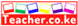 ENGLISH FORM ONEOPENER EXAM TERM 2 2023                             NAME:_______________________________STREAM______DATE:____________INSTRUCTIONS TO CANDIDATESWrite your name and Index number in the spaces provided above. Sign and write the date of            examination in the spaces provided above.	Answer ALL the questions in this question paperALL your answers must be written in the spaces provided in this question paper.		EXAMINERS USE.	This paper consists of 8 printed pages.Candidates should check the question paper to ensure that all pages are printed as indicatedand no questions are missingCOMPREHENSION PASSAGE				(20 MARKS)Read the passage below and then answer the questions that follow.Discipline is something that we have all experienced personally in different forms, seen used on others, and is also something that many of us will go on to use later in life, both in the form of self-discipline and as something to keep children and even employees in check. It is essential to life as we know it, and we need it in its many different forms in many different situations.The first reason that discipline is so important is that we all need to exercise self-discipline to be successful in life. Self-discipline can mean very different things to different people; for students, for example, self-discipline is often about motivating yourself and making yourself concentrate on your studies and get your assignments in on time. For working people, it can be as simple as getting up on time every morning, however tired you may be and how much you may hate your job, getting to work on time and doing your job. Without this kind of self-discipline, people would not be able to enjoy academic success, or be successful in their careers either.Self-discipline is also required for dieters and anyone doing regular exercise, because given the chance, most of us would prefer to be lazy rather than get up and exercise, and eat burgers and fries rather than healthy food. Without it, even more people would be fat and unhealthy, and a lack of self-discipline in some people certainly contributes to the obesity crisis.Discipline is also something that needs to be used on others where necessary. If parents didn’t discipline their children when they were naughty, children wouldn’t grow up knowing right from wrong, or be able to become productive members of society who contribute to the system. Equally, schoolteachers need to be able to dish out punishments to children who don’t behave themselves. Without discipline in the classroom, there would be a great deal of disruption and nobody would ever learn anything. Indeed, teachers who struggle to command the respect of students and who fail to use discipline effectively will often have trouble even making themselves heard in a classroom.In the workplace, discipline is also essential to maintaining a hierarchy and dealing with employees who do not follow company policies and procedures, regularly arrive late or not at all, or treat their co-workers unfairly. Then, you have to consider that without discipline, there would be no law enforcement. Murderers would be roaming the streets and everybody would be stealing from each other, because there would be no consequences for their actions.Discipline acts as a vital deterrent to stop children being naughty, people from missing work, and even potential criminals from stealing and killing, and for this reason it is vital in human society. In which forms can discipline be used later in life of a person?				(2marks)…………………………………………………………………………………………..…………………………………………………………………………………………………………………………………What would become of naughty children if parents didn’t discipline them according to the passage?													(2marks)…………………………………………………………………………………………..…………………………………………………………………………………………………………………………………………………………………………………………………………………………………………………What does self-discipline mean to a student according t the passage?				(2marks)…………………………………………………………………………………………..…………………………………………………………………………………………………………………………………………In note form, state the reasons for discipline. 						(4marks)…………………………………………………………………………………………..…………………………………………………………………………………………………………………………………………………………………………………………………………………………………………………………………………………………………………………………………………………………………………………………………………………………………………..…………………………………………………………………………………………………………………………………………………………………………………………………………………………………………………………………….................................................................................................................How does absence of discipline lead to no law enforcement according to the passage?		(3marks)…………………………………………………………………………………………..………………………………………………………………………………………………………………………………………………………………………………………………………………………………………………….............................................................................................................................................What three things does discipline restrict one from doing according to the passage?		(3marks)………………………………………………………………………………………………………………………………………………………………………………………………………………………………………………………………………………………..…………………………………………………….............................................................................................................................................Equally, schoolteachers need to be able to dish out punishments to children who don’t behave themselves.											(1mark)Replace the word in bold with a word with similar meaning.…...…………………………………………………………………………………………………………………………………………………………………………………………………………………………Explain the meaning of the following expressions As used in the passage.			(3marks)Disruption 		……………………………………………………………………………..Vital			……………………………………………………………………………..Roaming 		……………………………………………………………………………..CLOZE TESTRead the passage below and then fill the gaps with the most appropriate words. Use only ONE word in each space.								(10marks)A school is place of learning for a child. It is a training ground for him. Here he forms new associates, comes in contact with students of different temperaments and forms new ideas and habits.It is here that he prepares …1……………………………………..for the stage of life. So the right type of educational school is for great importance for him.I was enrolled in a school …2……………the age of five. It was a primary school. The memory of my first day in school is still …3………………………..in my mind. It was a small school with eight rooms.There …4…………………………ten teachers including the physical instructor. The headmaster’s office was separate. The school …5…………………………..a compound with lush green lawns and flowers bedded.My father took me to the headmaster’s office and got me admitted in the school. He …6………………………. me a packet of toffees to be distributed among my classmates.My class teacher was very gentle. He encouraged me …7…………………….treated me kindly. I felt a bit nervous in the new environment. The boys …8……………………………..at me with wonder and smiled. I had with me English primer and got my first lesson in alphabet.The bell for interval rang. The boys rushed out of the classrooms. Some of them gathered round me. They laughed at me and …9………………………fun of me. A few sympathized with me and befriended me. I had a novel experience.The last bell went at three in the afternoon. All the boys felt very happy. I also took my bag and hurried ……10………………………….to my home.ORAL SKILLS        30MARKSRead the poem below and then answer the questions that follow. Today, the weather feels like heaven’s bliss!The balmy breeze and beautiful soft blueOf sky above so makes me think of love.I feel time’s right to write a charming poemAlone, together with my thoughtful views;The day’s bright glow morphs into sunny smilesAs sun speaks out to tell me all’s okay.Free gift, true fact, sun is my greatest joy!Oh loveliness of day you melt my heart!The words are humming, coming to my mind…Not nasty, snippy ones, evoked by rain,But sweet, melodious, soft, sing-song onesThat move what’s seen to my poetic sceneTo pant such happiness when weather’s fineIdentify a word from the poem that is pronounced the same way as:		(6marks)Rite		………………………………………………………………………………..Blew		………………………………………………………………………………..Son			………………………………………………………………………………..Seen			………………………………………………………………………………..Whether		………………………………………………………………………………..Reign 		………………………………………………………………………………..Write words that begin in the same sound in the following lines of the poem.	(4marks)Line 2			………………………………………………………………………………..Line 4			………………………………………………………………………………..Line 8			………………………………………………………………………………..Line 12		………………………………………………………………………………..Underline the letter(s) that you don’t pronounce in each of the following words.	(6marks)Wednesday		Guest		Campaign		Architect		Knew		Hymn 		Fill in the blank space with the more appropriate word.				(5marks)Everyone attended the …………………………………………. (fist, feast) Look at your ………………………………………….! Wash them before you come in. (feet, fit)	…………………………………the door again. (pull, pool)	I will attend the lesson…………………………… I miss a big opportunity. (lest, list) 	Planting one ………………………………..may be unnecessary at this time. (been, bean) Jane is believed to be a  slow reader. Suggest three ways she can use to increase her reading speed.											(3marks)…………………………………………………………………………………………..…………………………………………………………………………………………………………………………………………………………………………………………………………………………………………………………………………………………………………………………………………………………………………………………………………………………………………………………………………………Read the riddling convention below and then identify the parts that follow.		(6marks)Challenger: 	Riddle, riddle!Respondent:	Riddle come.Challenger:	What is full of holes but still holds water?Respondent:	A rack Challenger:	You are wrong. Try again.Respondent:	A bed sheet.Challenger:	Give me a prize.Respondent:	We have given you a boat.Challenger:	The answer is a sponge.Guesses	…………………………………………………………………………………..Invitation 	………………………………………………………………………………….Solution 	…………………………………………………………………………………..Pose	………………………………………………………………………………….………………………………………………………………………………Challenge	………………………………………………………………………………….Prize 	…………………………………………………………………………………..GRAMMAR               20MARKSUse a, an, the to fill the blank space.						(5marks)They are coming to ………………….party next weekend.Did you buy  ………………new car yesterday?I feel ………….man over there is mad.I watched ………… video you had sent me.He was wearing ……………….ugly shirt when we met. Use the most suitable form of the word in bracket to complete the sentence.		(5marks)The boy is suffering from a very serious …………………………………… (ill) ………………………………..is what the teacher asks of us. (obey) 	We thought ………………………………had long been abolished. (slave) Doing that work called for ………………………………… . (strong) 	He will pay for his …………………………………………… (cruel) Fill in the most suitable form of the verb in brackets.					(5marks)The teacher …………………………………the boy for coming to school late. (punish) The teacher ……………………………………… you anytime you pass your exams. (award)The little girl…………………………………………..at the boy who fell down because she was sorry for him. (laugh) They ……………………………you from far last night. (see) One reason she is loved by all is that she ……………………………………….lies. (tell) Rewrite by replacing the words in bold with their equivalent pronouns.		(5marks)My name is Joseph and Joseph is a Nigerian.…………………………………………………………………………………………..…………………………………………………………………………………………………………………………………We visit my grandparents often.…………………………………………………………………………………………..…………………………………………………………………………………………………………………………………Let Lencer help you carry these bags.…………………………………………………………………………………………..…………………………………………………………………………………………………………………………………Can Kevin and I help you throw away the flowers?…………………………………………………………………………………………..…………………………………………………………………………………………………………………………………Tom and Mary have football practice.  …………………………………………………………………………………………..…………………………………………………………………………………………………………………………………QuestionMaximum ScoreCandidates Score120210330420TOTAL80